Dam Owner Annual Inspection Form
Earthen Dams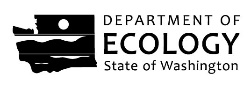 Project DataDirectionsDuring inspection, check all boxes that apply.  Fill in the overall condition of each structure and what actions will be taken to remedy any issues found.  Mail or email a copy of the completed form to the Dam Safety Office.Mark approximate location of any problems on plan of dam footprint on page 6 and attach photos on page 7For concrete structures associated with your dam, check the “concrete in poor condition” box if you notice signs of settlement, misalignments, heaving, offset joints, cracks, or exposed reinforcements and make a note of what you have found in the line for overall condition.Reservoir DataReservoir Level at time of inspection       	 feet below dam crestReservoir Outflow at time of inspection       	 cfs     or       	 gpmCondition of Dam  (embankment, abutments, foundation)Dam crest  Check all that apply:  low areas  horizontal misalignment  surface cracking  ruts  animal burrows  trees  brushOverall condition:       	Actions needed:       	Upstream face  Check all that apply:  slumps  slides  scarps  sinkholes  slope protection  wave erosion  animal burrows  trees  brushOverall condition:       	Actions needed:       	Condition of Dam Cont.  (embankment, abutments, foundation)Downstream face and toe  Check all that apply:  wet or soft areas  slumps  slides  scarps  sinkholes  change in slope  erosion  unusual movement  animal burrows  water-loving vegetation  trees  brushIs there seepage?       Yes       No	If yes,Location of seep:       	Estimated flow:       	Is the seep?       clear        turbid        N/AIs there sediment?       Yes       NoOverall condition:       	Actions needed:       	Pond liner  Check all that apply:  slope slumping  tears, punctures, abrasion, other damage  seam separation  liner attachment issues to pipes, ramps, manholes  ballooning of liner  gas vents obstructed  safety ladders/ropes integrity issues  anchor trench/batten straps issues  liner subgrade support movement or displacementOverall condition:       	Actions needed:       	Internal leak detection system  Check water level in sump. Is water present:	  Yes	  NoDamage to pipe boot at riser?	  Yes	  NoOdors coming from inside riser boot?	  Yes	  NoOverall condition:       	Actions needed:       	Drop Inlet Spillway or Culvert (Pipe) SpillwaySpillway entrance or approach channel  Check all that apply:  debris  vegetation  slides  other obstructions  erosion protection  other debris barrier  trash rack in good conditionOverall condition:       	Actions needed:       	Intake or riser structure  Look at riser crest, sidewalls, floor, trash rack, air vent.  Check all that apply:  misalignment  movement  settlement  cracking  concrete deterioration   seepage at joints or cracks  metal corrosion  missing bolts  air vent obstruction  debris  vandalismOverall condition:       	Actions needed:       	Drop Inlet Spillway or Culvert (Pipe) Spillway Cont.Gates and gate controls  Check all that apply: (leave blank if not applicable)  operable and working  corrosion  deterioration  vandalism  other damage  annual maintenance has been doneOverall condition:       	Actions needed:       	Outlet pipeline  Look at concrete or metal condition, protective coating, pipe joints.  Check all that apply:  debris  other blockage or obstruction  joint separation  movement  cracks  deterioration  settlement  corrosion  cavitation  seepage from drains/pipe exteriorOverall condition:       	Actions needed:       	Pipeline outfall or stilling basin  Check all that apply:  debris  vegetation  concrete condition poor  movement  cracks  deterioration  settlement  erosion  undermining  gabions in poor condition  riprap layer in poor conditionOverall condition:       	Actions needed:       	Lead-out drain outfall(s)Able to locate?       Yes       No	Is there evidence of seepage?       Yes       NoOverall condition:       	Actions needed:       	Open Channel Spillway or Weir Drop StructureSpillway entrance and overflow section, or weir overflow structureLook at channel base, side slopes; concrete floor, sidewalls; weir boards.  Check all that apply  debris  vegetation  slides  other obstructions  concrete in poor condition  movement  cracks  deterioration  settlement  cavitation  erosion in earth or grass-lined channel  gabions in poor condition  riprap layer in poor condition  weir boards in poor condition  log boom in poor condition  other debris barrier in poor conditionOverall condition:       	Actions needed:       	Open Channel Spillway or Weir Drop Structure Cont.Gates and gate controls  Check all that apply: (leave blank if not applicable)  operable and working  corrosion  deterioration  vandalism  other damage  annual maintenance has been doneOverall condition:       	Actions needed:       	Outlet channel  Check: channel base, side slopes; concrete floor, sidewalls.  Check all that apply:  debris  vegetation  slides  other obstructions  concrete in poor condition  movement  cracks  deterioration  settlement  cavitation  erosion in earth or grass-lined channel  gabions in poor condition  riprap layer in poor condition  seepage from under-drains or along concrete exteriorOverall condition:       	Actions needed:       	Spillway outfall or stilling basin  Check all that apply:  debris  vegetation  concrete in poor condition  movement  cracks  deterioration  settlement  erosion  undermining  gabions in poor condition  riprap layer in poor conditionOverall condition:       	Actions needed:       	Under-drain outfalls  Check all that apply:Able to locate?       Yes       No	Is there evidence of seepage?       Yes       NoOverall condition:       	Actions needed:       	Low-Outlet Works  (visible elements)Intake structure (if visible)  Check all that apply:  debris  other obstructions trash rack in poor condition  other debris barrier in poor condition  concrete in poor condition  metal in poor conditionOverall condition:       	Actions needed:       	Gates/valves and control mechanisms  Check all that apply:  operable and working  corrosion  deterioration  vandalism  other damage  annual maintenance has been doneOverall condition:       	Actions needed:       	Low-Outlet Works Cont.  (visible elements)Outlet pipeline and pipe outfall  Look at concrete or metal condition, protective coating, pipe joints.  Check all that apply:  debris  other blockage or obstruction  joint separation  movement  cracks  deterioration  settlement  corrosion  cavitation  undermining at outfall  seepage from drains/pipe exterior  gabions in poor condition at outfall  riprap in poor condition at outfallOverall condition:       	Actions needed:       	Internal seepage/drainage controls  (leave blank if not applicable)Lead-out drain outfalls:	Able to locate?       Yes       NoClarity of flow:       	Color or staining?       Yes       NoPresence of fines or sediment?        Yes       NoEstimated/measured flow(s):       	Measuring devices:       	Overall condition:       	Actions needed:       	Piezometers:Able to locate?       Yes       NoIn secure location?       Yes       NoReadings:       	Condition of casing:       	Overall condition:       	Actions needed:       	Emergency Action Plan (EAP) and Operation and Maintenance (O&M) ManualDate of EAP or last update on file with Ecology?   Date:       	Date of O&M Manual or last update on file with Ecology?   Date:       	Additional CommentsPlan View of Dam(Insert plan view of dam and spillways)Photographs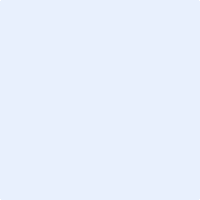 (Insert photographs)Mail or email a copy of this completed form to the attention of the Dam Compliance Technician at Ecology’s Dam Safety office:By email:  damsafety@ECY.WA.GOVBy mail:	Washington State Dept. of Ecology	Dam Safety Office	Attn: Dam Compliance Technician	PO Box 47600	Olympia, WA 98504-7600Problems found during your inspection?If a problem is observed, please call the Dam Safety Office at (360) 407-6872 during business hours for guidance and assistance.If it is an emergency call:1.	Call 9112.	Call State Division of Emergency ManagementCall the Duty Officer (available 24 hours/day) at 1-800-258-5990Clearly state that this is a “dam safety emergency”Would you like a customized inspection form?If you have found that this form has sections that do not apply to your dam or there are aspects to your dam that are not captured in this form, contact the Dam Compliance Technician at (360) 407-6613 or damsafety@ECY.WA.GOV and we will create an Annual Inspection Form specific to your dam.Helpful Documents and InformationEcology’s Dam safety website: https://ecology.wa.gov/Water-Shorelines/Water-supply/DamsDocuments found there:General information and dam ownership responsibilitiesDam owner’s guidance manualImpacts of animals on earthen damsImpacts of plants on earthen damsBurrowing animal guidanceDam Name:       Dam Name:       County:       State Dam No. (if known)       Owner Name:       Owner Name:       Owner Address:       Telephone No.:       E-mail address:       Inspected by:       Inspected by:       Inspection Date:       Weather:       